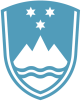 Statement bythe Republic of Sloveniaat the34rd Session of the UPR Working Group – Review of GuyanaGeneva,     January  2020Slovenia thanks the distinguished delegation of Guyana for their presentation today and for their dedication to the UPR process. We wish to submit the following recommendation to Guyana:to take all steps to respect and protect the constitutional rights to a healthy environment and inter-generational equity.We took note that Guyana still maintains the death penalty in law, therefore we call upon Guyana to consider acceding to or ratifying the Second Optional Protocol to the International Covenant on Civil and Political Rights, aiming at the abolition of the death penalty.  While domestic violence remains the most prevalent form of gender based violence, we would like encourage Guyana to take adequate measures to address patriarchal attitudes and stereotypes that discriminate against women.  Advance questions:-  What steps have been taken so far to ensure access to safe, timely abortion services also by training medical practitioners and ensuring that health facilities are properly equipped? - We would be interested to hear if there has been any discussion or steps taken to amend the Prevention of Discrimination Act to also include sexual orientation and gender identity as grounds for discrimination?